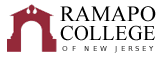 Political ScienceRecommended Four-Year Plan (Fall 2020)
The recommended four-year plan is designed to provide a blueprint for students to complete their degrees within four years. Students must meet with their Major Advisor to develop a more individualized plan to complete their degree. This plan assumes that no developmental courses are required. If developmental courses are needed, students may have additional requirements to fulfill which are not listed in the plan and may extend degree completion. NOTE: This recommended Four-Year Plan is applicable to students admitted into the major during the 2020-2021 academic year.Total Credits Required: 128 creditsGPA: 2.0+ May double count in General Education and Major# Passing any Language class as part of the school core fulfills the General Education Global Awareness requirement. Students testing out of the school core language requirement need to take a class from the General Education Global Awareness list.* Entering Language courses at the 300 Level indicates fulfillment of the school core Language requirement.** Students may count up to 2 classes for the major or Unit toward the general education program. POLI 223 American Government is a required class for the major and satisfies the Gen Ed: Systems, Sustainability, and Society distribution category. Students have to take one class in either Gen Ed: Culture & Creativity or Gen Ed: Values and Ethics distribution categories. Students satisfying the Gen Ed: Global Awareness category by completing the school core language requirement are not permitted to double count any courses other than POLI 223 in the general education program. Students who do not use the school core language requirement for the Gen Ed: Global Awareness category may be able to use a second POLI class for the general education program. Please consult with your academic adviser when considering double-counting classes within the major and general education program.***The Political Science major strongly recommends a Study Abroad but does not require one. Spring Semester of Junior Year is suggested for the Study Abroad.****Internship Requirement: All students must complete a 120-hour internship/coop for 2 credits (AIID 388) prior to graduation.  Alternatively, students can apply for the Washington Internship Institute WII) for a semester-long internship as well as taking classes in Washington DC.  Students who are interested in WII should consult with their Major Advisor for greater details.  Writing Intensive Requirement (5 courses):  please note that 2 writing intensive courses in the general education curriculum are required: Critical Reading and Writing and Studies in the Arts and Humanities; Within the major, the 3 courses will be Political Science Methodology, Political Science Seminar, and Modern Comparative Politics or International Politics.School of Humanities and Global StudiesFirst YearFirst YearFirst YearFirst YearFirst YearFirst YearFall SemesterHRS✓Spring SemesterHRS✓Major: POLI 223 American Government + (double counts as Gen Ed Distribution Category: Systems, Sustainability, and Society) 4Major: POLI 205-Modern Comparative Politics4Gen Ed: CRWT 102-Critical Reading & Writing II4Gen Ed: AIID 201-Studies in Arts and Humanities4Gen Ed: SOSC 110-Social Science Inquiry4Gen Ed: Historical Perspectives4Gen Ed: INTD 101-First Year Seminar4Gen Ed: Quantitative Reasoning4Career Pathways: AIID 001 – Career Pathways Module 1Degree
Rqmt.Total:16Total:16Second YearSecond YearSecond YearSecond YearSecond YearSecond YearFall SemesterHRS✓Spring SemesterHRS✓Major: POLI 206-Political Theory+ 4Major: 200/300 Level Political Science Elective4Major: POLI 235-International Politics4School Core: Language II*4School Core: Language I#* (some languages may fulfill Gen Ed: Global Awareness)4Gen Ed: Scientific Reasoning4Elective or Gen Ed: Global Awareness(if not fulfilled by Language)# 4Gen Ed Distribution Category: Values and Ethics or Gen Ed: Culture and Creativity** (Must be outside of HGS)4Career Pathways: AIID 002 – Career Pathways Module 2Degree
Rqmt.Career Pathways: AIID 003 – Career Pathways Module 3Degree
Rqmt.Total:16Total:16Third YearThird YearThird YearThird YearThird YearThird YearFall SemesterHRS✓Spring SemesterHRS✓Major: POLI 316-Political Science Methodology 4Study Abroad***4Major: 300 Level Political Science Elective4Study Abroad4Major: 300 Level Political Science Elective4Study Abroad4School Core: Language III*4Study Abroad4Total:16Total:16Fourth YearFourth YearFourth YearFourth YearFourth YearFourth YearFall SemesterHRS✓Spring SemesterHRS✓Major: 300 Level Political Science Elective4Major: POLI 405-Political Science Seminar4Major: 300 Level Political Science Elective4Elective4Major: 200/300 Level Political Science Elective4Elective4Elective4Elective2Total:16Major: AIID 388 – Coop/Internship****2Total:16